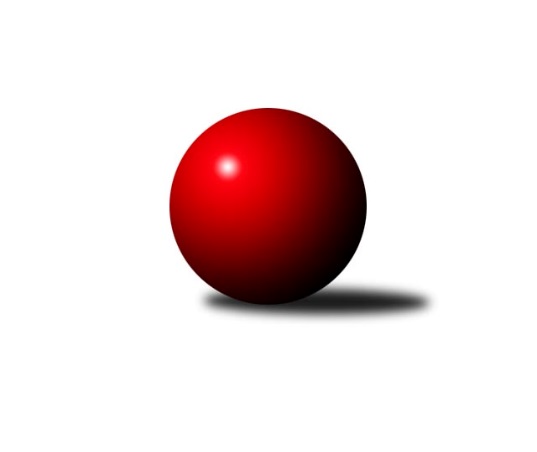 Č.22Ročník 2014/2015	11.4.2015Nejlepšího výkonu v tomto kole: 2616 dosáhlo družstvo: TJ Horní Benešov ˝C˝Krajský přebor OL  2014/2015Výsledky 22. kolaSouhrnný přehled výsledků:KK PEPINO Bruntál 	- KK Šumperk ˝B˝	5:3	2259:2233	6.0:6.0	11.4.TJ Sokol Mohelnice	- KKŽ Šternberk ˝A˝	5:3	2597:2596	5.5:6.5	11.4.KK Zábřeh  ˝C˝	- TJ Kovohutě Břidličná ˝A˝	7:1	2480:2476	6.5:5.5	11.4.SKK Jeseník ˝B˝	- TJ Tatran Litovel	5:3	2465:2436	9.0:3.0	11.4.TJ Horní Benešov ˝C˝	- TJ Horní Benešov ˝D˝	4:4	2616:2514	7.0:5.0	11.4.KK Jiskra Rýmařov ˝B˝	- TJ Kovohutě Břidličná ˝B˝	6:2	2510:2477	7.0:5.0	11.4.Tabulka družstev:	1.	TJ Kovohutě Břidličná ˝A˝	22	16	0	6	109.0 : 67.0 	153.0 : 111.0 	 2471	32	2.	KK Zábřeh  ˝C˝	22	13	3	6	97.5 : 78.5 	128.0 : 136.0 	 2425	29	3.	KK Šumperk ˝B˝	22	14	0	8	100.0 : 76.0 	141.5 : 122.5 	 2447	28	4.	TJ Sokol Mohelnice	22	12	2	8	87.5 : 88.5 	136.5 : 127.5 	 2437	26	5.	KK Jiskra Rýmařov ˝B˝	22	11	2	9	94.5 : 81.5 	143.0 : 121.0 	 2448	24	6.	TJ Kovohutě Břidličná ˝B˝	22	11	1	10	94.5 : 81.5 	147.5 : 116.5 	 2445	23	7.	TJ Horní Benešov ˝C˝	22	11	1	10	92.5 : 83.5 	132.5 : 131.5 	 2425	23	8.	KKŽ Šternberk ˝A˝	22	11	0	11	90.0 : 86.0 	137.5 : 126.5 	 2402	22	9.	TJ Tatran Litovel	22	9	0	13	85.0 : 91.0 	120.0 : 144.0 	 2389	18	10.	KK PEPINO Bruntál	22	9	0	13	81.0 : 95.0 	116.5 : 147.5 	 2371	18	11.	SKK Jeseník ˝B˝	22	6	0	16	64.5 : 111.5 	116.5 : 147.5 	 2357	12	12.	TJ Horní Benešov ˝D˝	22	4	1	17	60.0 : 116.0 	111.5 : 152.5 	 2348	9Podrobné výsledky kola:	 KK PEPINO Bruntál 	2259	5:3	2233	KK Šumperk ˝B˝	Martin Kaduk	 	 183 	 178 		361 	 1:1 	 371 	 	164 	 207		Pavel Heinisch	František Ocelák	 	 195 	 162 		357 	 1:1 	 345 	 	180 	 165		Miroslav Mrkos	Josef Novotný	 	 202 	 176 		378 	 1:1 	 418 	 	182 	 236		Martin Sedlář	Jan Mlčák	 	 188 	 178 		366 	 1:1 	 348 	 	156 	 192		Michal Strachota	Tomáš Janalík	 	 217 	 192 		409 	 2:0 	 338 	 	176 	 162		Milan Vymazal	Richard Janalík	 	 187 	 201 		388 	 0:2 	 413 	 	202 	 211		Jaroslav Vymazalrozhodčí: Nejlepší výkon utkání: 418 - Martin Sedlář	 TJ Sokol Mohelnice	2597	5:3	2596	KKŽ Šternberk ˝A˝	Dagmar Jílková	 	 225 	 211 		436 	 0:2 	 470 	 	236 	 234		Petr Pick	Jaroslav Jílek	 	 208 	 215 		423 	 2:0 	 394 	 	182 	 212		Pavel Smejkal	Iveta Krejčová	 	 207 	 194 		401 	 1:1 	 418 	 	201 	 217		Josef Klaban	Zdeněk Šebesta	 	 235 	 231 		466 	 0.5:1.5 	 475 	 	244 	 231		Emil Pick	Tomáš Potácel	 	 221 	 205 		426 	 1:1 	 400 	 	189 	 211		Pavel Ďuriš st.	Zdeněk Sobota	 	 218 	 227 		445 	 1:1 	 439 	 	221 	 218		Pavel Ďuriš ml.rozhodčí: Nejlepší výkon utkání: 475 - Emil Pick	 KK Zábřeh  ˝C˝	2480	7:1	2476	TJ Kovohutě Břidličná ˝A˝	Kamila Chládková	 	 203 	 220 		423 	 1:1 	 394 	 	210 	 184		Jiří Procházka	Jiří Karafiát	 	 209 	 201 		410 	 1.5:0.5 	 406 	 	205 	 201		Jiří Večeřa	Miroslav Štěpán	 	 206 	 195 		401 	 0:2 	 448 	 	224 	 224		Ivo Mrhal st.	Václav Čamek	 	 222 	 208 		430 	 1:1 	 428 	 	225 	 203		Vilém Berger	Miroslav Bodanský	 	 197 	 208 		405 	 2:0 	 399 	 	193 	 206		Jan Doseděl	František Langer	 	 209 	 202 		411 	 1:1 	 401 	 	198 	 203		Tomáš Fiuryrozhodčí: Nejlepší výkon utkání: 448 - Ivo Mrhal st.	 SKK Jeseník ˝B˝	2465	5:3	2436	TJ Tatran Litovel	Miloslav Kovář	 	 203 	 186 		389 	 1:1 	 421 	 	200 	 221		Jiří Kráčmar	Jana Fousková	 	 186 	 196 		382 	 1:1 	 412 	 	226 	 186		Miroslav Talášek	Eva Křápková	 	 210 	 213 		423 	 2:0 	 398 	 	188 	 210		Ludvík Vymazal	Rostislav Cundrla	 	 228 	 216 		444 	 2:0 	 384 	 	197 	 187		Jaromír Janošec *1	Miroslav Setinský	 	 216 	 218 		434 	 2:0 	 411 	 	206 	 205		Stanislav Brosinger	Vladimír Moravec	 	 213 	 180 		393 	 1:1 	 410 	 	196 	 214		Miroslav Sigmundrozhodčí: střídání: *1 od 60. hodu Jaroslav ĎulíkNejlepší výkon utkání: 444 - Rostislav Cundrla	 TJ Horní Benešov ˝C˝	2616	4:4	2514	TJ Horní Benešov ˝D˝	Aneta Kubešová	 	 210 	 223 		433 	 2:0 	 402 	 	188 	 214		Zdeňka Habartová	Jaromír Hendrych st.	 	 208 	 193 		401 	 1:1 	 408 	 	201 	 207		Jindřich Dankovič	Miloslav Petrů	 	 211 	 222 		433 	 1:1 	 434 	 	217 	 217		Michael Dostál	Michal Rašťák	 	 206 	 222 		428 	 1:1 	 439 	 	228 	 211		Petr Dankovič ml.	Luděk Zeman	 	 225 	 214 		439 	 0:2 	 461 	 	243 	 218		Zdeněk Smrža	David Kaluža	 	 252 	 230 		482 	 2:0 	 370 	 	171 	 199		Zbyněk Tesařrozhodčí: Nejlepší výkon utkání: 482 - David Kaluža	 KK Jiskra Rýmařov ˝B˝	2510	6:2	2477	TJ Kovohutě Břidličná ˝B˝	Michal Ihnát	 	 206 	 213 		419 	 2:0 	 406 	 	205 	 201		Zdeněk Fiury st. st.	Jiří Polášek	 	 198 	 209 		407 	 0:2 	 415 	 	201 	 214		Petr Otáhal	Jana Ovčačíková	 	 214 	 190 		404 	 1:1 	 421 	 	205 	 216		Josef Veselý	Josef Mikeska	 	 216 	 207 		423 	 2:0 	 403 	 	198 	 205		Zdeněk Chmela ml. ml.	Martin Mikeska	 	 207 	 218 		425 	 1:1 	 421 	 	219 	 202		Zdeněk Fiury ml. ml.	Věra Tomanová	 	 227 	 205 		432 	 1:1 	 411 	 	201 	 210		Miloslav Krchovrozhodčí: Nejlepší výkon utkání: 432 - Věra TomanováPořadí jednotlivců:	jméno hráče	družstvo	celkem	plné	dorážka	chyby	poměr kuž.	Maximum	1.	Ivo Mrhal ml.  ml.	TJ Kovohutě Břidličná ˝A˝	436.28	298.0	138.3	5.0	8/10	(470)	2.	Jaroslav Vymazal 	KK Šumperk ˝B˝	432.08	292.9	139.2	4.0	10/10	(481)	3.	Zdeněk Fiury ml.  ml.	TJ Kovohutě Břidličná ˝B˝	428.35	296.2	132.1	4.2	8/10	(463)	4.	Věra Tomanová 	KK Jiskra Rýmařov ˝B˝	427.80	296.7	131.1	3.7	8/10	(466)	5.	Rostislav Krejčí 	TJ Sokol Mohelnice	425.83	288.3	137.5	5.9	8/10	(491)	6.	Pavel Ďuriš ml. 	KKŽ Šternberk ˝A˝	424.94	293.4	131.5	5.4	10/10	(470)	7.	Luděk Zeman 	TJ Horní Benešov ˝C˝	422.25	293.6	128.6	5.4	8/10	(472)	8.	Petr Chlachula 	KK Jiskra Rýmařov ˝B˝	421.50	291.0	130.6	6.6	10/10	(460)	9.	Ľudovit Kumi 	TJ Sokol Mohelnice	420.96	291.0	130.0	6.0	8/10	(450)	10.	Pavel Heinisch 	KK Šumperk ˝B˝	419.93	290.8	129.1	5.6	9/10	(452)	11.	Petr Pick 	KKŽ Šternberk ˝A˝	419.61	288.9	130.7	5.9	10/10	(470)	12.	Zdeněk Sobota 	TJ Sokol Mohelnice	418.53	285.4	133.2	6.1	7/10	(464)	13.	Čestmír Řepka 	TJ Kovohutě Břidličná ˝A˝	418.14	288.5	129.6	5.6	9/10	(468)	14.	Jaromír Janošec 	TJ Tatran Litovel	417.44	283.5	134.0	5.0	8/10	(467)	15.	Josef Mikeska 	KK Jiskra Rýmařov ˝B˝	416.86	289.0	127.8	5.5	9/10	(462)	16.	Martin Mikeska 	KK Jiskra Rýmařov ˝B˝	415.85	284.6	131.2	7.8	10/10	(457)	17.	Tomáš Janalík 	KK PEPINO Bruntál 	414.20	280.5	133.7	5.4	7/10	(436)	18.	Martin Mikulič 	KK Šumperk ˝B˝	413.81	288.4	125.4	6.6	8/10	(459)	19.	Zdeněk Fiury st.  st.	TJ Kovohutě Břidličná ˝B˝	412.94	289.3	123.6	5.8	8/10	(447)	20.	Jan Doseděl 	TJ Kovohutě Břidličná ˝A˝	412.30	284.7	127.6	6.1	8/10	(442)	21.	Leoš Řepka 	TJ Kovohutě Břidličná ˝A˝	411.74	284.3	127.4	7.6	8/10	(450)	22.	Jiří Kráčmar 	TJ Tatran Litovel	411.28	289.1	122.2	6.7	8/10	(456)	23.	Zdeněk Chmela ml.  ml.	TJ Kovohutě Břidličná ˝B˝	410.04	285.0	125.1	6.1	10/10	(441)	24.	Miloslav Petrů 	TJ Horní Benešov ˝C˝	409.43	288.5	120.9	8.7	8/10	(448)	25.	Zdeněk Smrža 	TJ Horní Benešov ˝D˝	408.76	286.5	122.3	7.3	9/10	(461)	26.	Jiří Karafiát 	KK Zábřeh  ˝C˝	407.08	284.5	122.5	8.5	9/10	(454)	27.	Stanislav Brosinger 	TJ Tatran Litovel	406.31	281.7	124.6	5.4	9/10	(472)	28.	Jaromír Hendrych st. 	TJ Horní Benešov ˝C˝	405.92	284.8	121.2	9.2	10/10	(438)	29.	Josef Veselý 	TJ Kovohutě Břidličná ˝B˝	405.67	287.0	118.6	7.4	9/10	(452)	30.	Petr Otáhal 	TJ Kovohutě Břidličná ˝B˝	405.21	278.6	126.6	6.2	9/10	(450)	31.	David Láčík 	TJ Horní Benešov ˝C˝	405.19	275.6	129.6	6.5	8/10	(446)	32.	Jan Mlčák 	KK PEPINO Bruntál 	405.06	283.0	122.0	8.1	9/10	(433)	33.	Jiří Procházka 	TJ Kovohutě Břidličná ˝A˝	404.81	285.7	119.1	7.6	10/10	(438)	34.	Michael Dostál 	TJ Horní Benešov ˝D˝	404.74	278.6	126.1	5.5	10/10	(446)	35.	Tomáš Potácel 	TJ Sokol Mohelnice	404.53	280.3	124.2	6.7	10/10	(491)	36.	Petr Dankovič ml. 	TJ Horní Benešov ˝D˝	404.48	278.1	126.4	6.9	9/10	(445)	37.	Miroslav Bodanský 	KK Zábřeh  ˝C˝	404.18	285.0	119.2	5.7	10/10	(477)	38.	Ludvík Vymazal 	TJ Tatran Litovel	403.44	282.9	120.5	8.0	10/10	(472)	39.	Jana Fousková 	SKK Jeseník ˝B˝	403.30	283.3	120.0	7.5	8/10	(444)	40.	Michal Strachota 	KK Šumperk ˝B˝	403.08	281.7	121.3	8.1	10/10	(437)	41.	Emil Pick 	KKŽ Šternberk ˝A˝	402.18	281.6	120.6	9.4	9/10	(475)	42.	Miroslav Štěpán 	KK Zábřeh  ˝C˝	402.11	286.8	115.3	6.9	9/10	(452)	43.	Karel Kučera 	SKK Jeseník ˝B˝	402.10	280.7	121.4	7.2	7/10	(433)	44.	Václav Čamek 	KK Zábřeh  ˝C˝	401.82	284.1	117.7	7.2	10/10	(436)	45.	Dagmar Jílková 	TJ Sokol Mohelnice	401.07	288.8	112.3	8.2	8/10	(471)	46.	Michal Rašťák 	TJ Horní Benešov ˝C˝	400.98	278.5	122.5	6.8	10/10	(462)	47.	Aneta Kubešová 	TJ Horní Benešov ˝C˝	400.73	277.8	122.9	7.7	9/10	(471)	48.	Miloslav Krchov 	TJ Kovohutě Břidličná ˝B˝	400.09	279.7	120.4	7.2	9/10	(443)	49.	František Ocelák 	KK PEPINO Bruntál 	399.47	278.3	121.2	6.8	9/10	(427)	50.	Miroslav Sigmund 	TJ Tatran Litovel	399.22	277.3	121.9	8.0	9/10	(445)	51.	Zdeněk Chmela st.  st.	TJ Kovohutě Břidličná ˝B˝	398.09	277.0	121.1	6.7	8/10	(449)	52.	Jiří Večeřa 	TJ Kovohutě Břidličná ˝A˝	396.13	275.9	120.2	7.1	8/10	(418)	53.	Vladimír Moravec 	SKK Jeseník ˝B˝	395.31	279.3	116.0	8.2	7/10	(431)	54.	Jaroslav Jílek 	TJ Sokol Mohelnice	395.12	283.0	112.1	9.6	10/10	(451)	55.	František Langer 	KK Zábřeh  ˝C˝	394.89	275.1	119.8	7.9	9/10	(440)	56.	Zdeněk Šebesta 	TJ Sokol Mohelnice	394.01	279.5	114.6	9.1	10/10	(466)	57.	Miroslav Mrkos 	KK Šumperk ˝B˝	393.17	277.6	115.6	8.7	10/10	(457)	58.	Josef Novotný 	KK PEPINO Bruntál 	392.07	276.5	115.6	8.2	9/10	(440)	59.	Miloslav Kovář 	SKK Jeseník ˝B˝	391.36	275.0	116.4	7.3	10/10	(448)	60.	Milan Vymazal 	KK Šumperk ˝B˝	391.07	278.5	112.6	8.8	9/10	(427)	61.	Martin Kaduk 	KK PEPINO Bruntál 	389.67	278.1	111.6	11.3	7/10	(428)	62.	Alena Vrbová 	SKK Jeseník ˝B˝	388.89	274.3	114.6	9.4	8/10	(436)	63.	Jiří Polášek 	KK Jiskra Rýmařov ˝B˝	388.66	277.4	111.3	10.0	8/10	(422)	64.	Michal Ihnát 	KK Jiskra Rýmařov ˝B˝	388.53	272.8	115.7	9.5	9/10	(448)	65.	Pavel Ďuriš st. 	KKŽ Šternberk ˝A˝	388.16	273.6	114.6	9.5	10/10	(406)	66.	Zdeňka Habartová 	TJ Horní Benešov ˝D˝	386.81	276.0	110.8	9.6	10/10	(425)	67.	Pavel Smejkal 	KKŽ Šternberk ˝A˝	383.19	276.4	106.8	10.5	10/10	(428)	68.	Pavel Dvořák 	KK PEPINO Bruntál 	380.93	268.8	112.2	9.6	9/10	(423)	69.	Eva Křápková 	SKK Jeseník ˝B˝	376.31	267.7	108.6	10.8	9/10	(423)	70.	Jaroslav Vidim 	TJ Tatran Litovel	374.11	265.9	108.2	9.8	8/10	(443)	71.	Zbyněk Tesař 	TJ Horní Benešov ˝D˝	360.30	258.3	102.0	12.0	7/10	(403)	72.	Jaromír Vémola 	KKŽ Šternberk ˝A˝	359.97	261.0	99.0	11.8	8/10	(402)		Zdeněk Janoud 	SKK Jeseník ˝B˝	460.00	318.0	142.0	4.0	1/10	(460)		Helena Sobčáková 	KK Zábřeh  ˝C˝	448.67	299.5	149.2	5.0	3/10	(458)		Jiří Vrba ml. 	SKK Jeseník ˝B˝	442.00	291.0	151.0	2.0	1/10	(442)		Mykola Vološčuk 	KK Zábřeh  ˝C˝	424.67	288.7	136.0	3.7	3/10	(440)		Miroslav Talášek 	TJ Tatran Litovel	422.44	291.8	130.7	4.2	3/10	(451)		Zdeněk Kment 	TJ Horní Benešov ˝D˝	421.25	281.8	139.5	4.6	2/10	(447)		Jindřich Gavenda 	KKŽ Šternberk ˝A˝	420.86	292.3	128.6	7.3	4/10	(448)		Martin Vitásek 	KK Zábřeh  ˝C˝	415.94	282.4	133.5	5.3	6/10	(457)		Jiří Vrobel 	TJ Tatran Litovel	415.50	286.5	129.0	6.5	2/10	(417)		Miroslav Setinský 	SKK Jeseník ˝B˝	415.50	288.6	126.9	6.6	5/10	(452)		David Kaluža 	TJ Horní Benešov ˝C˝	413.83	284.1	129.8	8.2	6/10	(482)		Ivo Mrhal  st.	TJ Kovohutě Břidličná ˝B˝	413.00	280.3	132.8	4.8	4/10	(448)		Martin Sedlář 	KK Šumperk ˝B˝	408.50	278.7	129.8	7.8	5/10	(450)		Lukáš Janalík 	KK PEPINO Bruntál 	408.00	285.0	123.0	5.7	3/10	(415)		Rostislav Cundrla 	SKK Jeseník ˝B˝	407.63	287.1	120.5	5.6	4/10	(444)		Iveta Krejčová 	TJ Sokol Mohelnice	405.00	295.0	110.0	8.5	2/10	(409)		Renata Semlerová 	TJ Sokol Mohelnice	404.00	266.0	138.0	3.0	1/10	(404)		Rudolf Starchoň 	KK Jiskra Rýmařov ˝B˝	403.50	290.5	113.0	8.5	1/10	(416)		Marek Hampl 	KK Jiskra Rýmařov ˝B˝	401.53	285.3	116.3	9.8	6/10	(437)		Vilém Berger 	TJ Kovohutě Břidličná ˝A˝	401.00	275.1	125.9	6.7	3/10	(428)		Kamil Vinklárek 	KKŽ Šternberk ˝A˝	400.00	279.0	121.0	8.0	1/10	(400)		Tomáš Fiury 	TJ Kovohutě Břidličná ˝A˝	399.39	274.4	125.0	5.7	6/10	(443)		Jana Ovčačíková 	KK Jiskra Rýmařov ˝B˝	395.63	282.3	113.4	9.1	4/10	(413)		Kamila Chládková 	KK Zábřeh  ˝C˝	391.61	278.1	113.5	7.6	3/10	(423)		Leoš Řepka ml. 	TJ Kovohutě Břidličná ˝A˝	390.50	284.5	106.0	8.0	2/10	(405)		Josef Klaban 	KKŽ Šternberk ˝A˝	390.11	278.8	111.3	9.1	3/10	(418)		Luboš Blinka 	TJ Tatran Litovel	390.00	268.0	122.0	10.0	1/10	(390)		Marek Bilíček 	TJ Horní Benešov ˝D˝	389.39	269.8	119.6	5.4	6/10	(449)		Richard Janalík 	KK PEPINO Bruntál 	388.40	274.0	114.4	9.5	6/10	(407)		Miroslav Petřek  st.	TJ Horní Benešov ˝D˝	387.83	266.0	121.8	10.5	3/10	(404)		Jan Semrád 	KK Šumperk ˝B˝	387.30	271.8	115.5	8.3	4/10	(413)		Anna Drlíková 	TJ Sokol Mohelnice	387.00	270.0	117.0	7.0	1/10	(387)		Petra Rozsypalová 	SKK Jeseník ˝B˝	384.25	280.8	103.5	11.5	4/10	(428)		Pavla Hendrychová 	TJ Horní Benešov ˝D˝	383.50	267.8	115.8	9.3	2/10	(404)		Jan Kolář 	KK Zábřeh  ˝C˝	377.83	270.8	107.0	11.2	3/10	(422)		Zdeněk Hudec 	KK PEPINO Bruntál 	374.20	266.7	107.5	10.3	5/10	(416)		Milan Milián 	KK PEPINO Bruntál 	372.00	258.0	114.0	6.0	1/10	(372)		Zdeněk Žanda 	TJ Horní Benešov ˝D˝	371.50	263.0	108.5	8.5	2/10	(384)		Petr Šrot 	KK Šumperk ˝B˝	371.00	273.0	98.0	9.0	1/10	(371)		Jindřich Dankovič 	TJ Horní Benešov ˝D˝	367.40	265.9	101.5	12.0	5/10	(408)		Radomila Janoudová 	SKK Jeseník ˝B˝	362.00	248.0	114.0	11.5	2/10	(388)		Michal Vavrák 	TJ Horní Benešov ˝C˝	361.67	264.0	97.7	16.3	2/10	(373)		Tomáš Pěnička 	KK Zábřeh  ˝C˝	361.00	258.0	103.0	14.0	1/10	(361)		Jaroslav Ďulík 	TJ Tatran Litovel	354.81	260.6	94.3	14.0	6/10	(407)		Václav Šubert 	KKŽ Šternberk ˝A˝	340.00	245.0	95.0	18.0	1/10	(340)		Ladislav Podhorský 	KK PEPINO Bruntál 	315.00	244.0	71.0	19.0	1/10	(315)Sportovně technické informace:Starty náhradníků:registrační číslo	jméno a příjmení 	datum startu 	družstvo	číslo startu
Hráči dopsaní na soupisku:registrační číslo	jméno a příjmení 	datum startu 	družstvo	Program dalšího kola:Nejlepší šestka kola - absolutněNejlepší šestka kola - absolutněNejlepší šestka kola - absolutněNejlepší šestka kola - absolutněNejlepší šestka kola - dle průměru kuželenNejlepší šestka kola - dle průměru kuželenNejlepší šestka kola - dle průměru kuželenNejlepší šestka kola - dle průměru kuželenNejlepší šestka kola - dle průměru kuželenPočetJménoNázev týmuVýkonPočetJménoNázev týmuPrůměr (%)Výkon2xDavid KalužaHor.Beneš.C4822xDavid KalužaHor.Beneš.C118.234821xEmil PickŠternberk A4751xMartin SedlářŠumperk B113.684183xPetr PickŠternberk A4704xZdeněk SmržaHor.Beneš.D113.084613xZdeněk ŠebestaMohelnice4666xJaroslav VymazalŠumperk B112.324133xZdeněk SmržaHor.Beneš.D4616xTomáš JanalíkPEPINO111.234091xIvo Mrhal st.Břidličná A4482xEmil PickŠternberk A110.5475